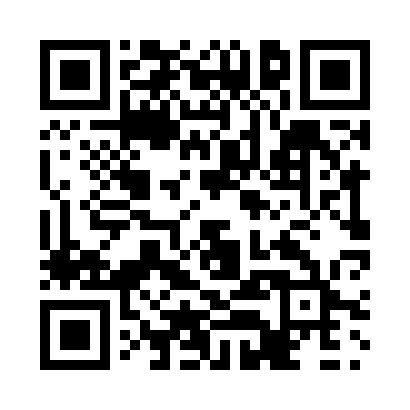 Prayer times for Barrette, Quebec, CanadaMon 1 Jul 2024 - Wed 31 Jul 2024High Latitude Method: Angle Based RulePrayer Calculation Method: Islamic Society of North AmericaAsar Calculation Method: HanafiPrayer times provided by https://www.salahtimes.comDateDayFajrSunriseDhuhrAsrMaghribIsha1Mon3:135:1012:586:218:4610:432Tue3:145:1112:586:218:4610:433Wed3:155:1112:596:218:4610:424Thu3:165:1212:596:218:4510:415Fri3:175:1312:596:218:4510:406Sat3:185:1312:596:218:4410:407Sun3:195:1412:596:208:4410:398Mon3:205:1512:596:208:4410:389Tue3:225:161:006:208:4310:3710Wed3:235:171:006:208:4210:3611Thu3:245:171:006:208:4210:3412Fri3:265:181:006:198:4110:3313Sat3:275:191:006:198:4110:3214Sun3:295:201:006:198:4010:3115Mon3:305:211:006:188:3910:3016Tue3:325:221:006:188:3810:2817Wed3:335:231:006:178:3710:2718Thu3:355:241:006:178:3710:2519Fri3:365:251:016:178:3610:2420Sat3:385:261:016:168:3510:2221Sun3:405:271:016:168:3410:2122Mon3:415:281:016:158:3310:1923Tue3:435:291:016:148:3210:1724Wed3:455:301:016:148:3110:1625Thu3:465:311:016:138:3010:1426Fri3:485:321:016:138:2910:1227Sat3:505:331:016:128:2710:1128Sun3:525:351:016:118:2610:0929Mon3:535:361:016:108:2510:0730Tue3:555:371:016:108:2410:0531Wed3:575:381:016:098:2310:03